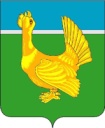 ДУМА  ВЕРХНЕКЕТСКОГО  РАЙОНА  РЕШЕНИЕ  № ___ от ________2017								р.п. Белый  Яр											ул. Гагарина, 15 О внесении изменений в решение Думы Верхнекетского района от 18.06.2015 №32 «О внесении дополнений в решение Думы Верхнекетского района от 30.09.2005  №61 «Об утверждении Перечня объектов муниципальной собственности муниципального образования «Верхнекетский район», передаваемых в собственность Белоярского городского поселения»В связи с уточнением перечня имущества, передаваемого в собственность Белоярского городского поселения, и на основании ходатайства Главы Белоярского городского поселения от 15.11.2017 года №02-30-2675,Дума Верхнекетского районарешила:1.Внести в решение Думы Верхнекетского района от 18.06.2015 №32 «О внесении дополнений в решение Думы Верхнекетского района от 30.09.2005 №61 «Об утверждении Перечня объектов муниципальной собственности муниципального образования «Верхнекетский район», передаваемых в собственность Белоярского городского поселения», изложив пункт 1 в следующей редакции: «1.Внести в решение Думы Верхнекетского района от 30.09.2005 №61 «Об утверждении Перечня объектов муниципальной собственности муниципального образования «Верхнекетский район», передаваемых в собственность Белоярского городского поселения», изложив пункт 1 в следующей редакции:2. Настоящее решение вступает в силу со дня его подписания.Председатель Думы  Верхнекетского района                                                                              Н.В. Мурзина Дума-1,Адм.-1, УРМИЗ-1, Белоярскоег/п-1Томская область, Верхнекетский район, р.п. БЕЛЫЙ ЯРТомская область, Верхнекетский район, р.п. БЕЛЫЙ ЯРТомская область, Верхнекетский район, р.п. БЕЛЫЙ ЯРТомская область, Верхнекетский район, р.п. БЕЛЫЙ ЯРТомская область, Верхнекетский район, р.п. БЕЛЫЙ ЯРТомская область, Верхнекетский район, р.п. БЕЛЫЙ ЯРТомская область, Верхнекетский район, р.п. БЕЛЫЙ ЯРТомская область, Верхнекетский район, р.п. БЕЛЫЙ ЯРТомская область, Верхнекетский район, р.п. БЕЛЫЙ ЯР№ п/пАдресДомКвартираКомнатОбщ. площ.кв..мЖил. площ.кв.м.Год вводаСтепень благоустройства861ул. Гагарина961862ул. Вокзальная134